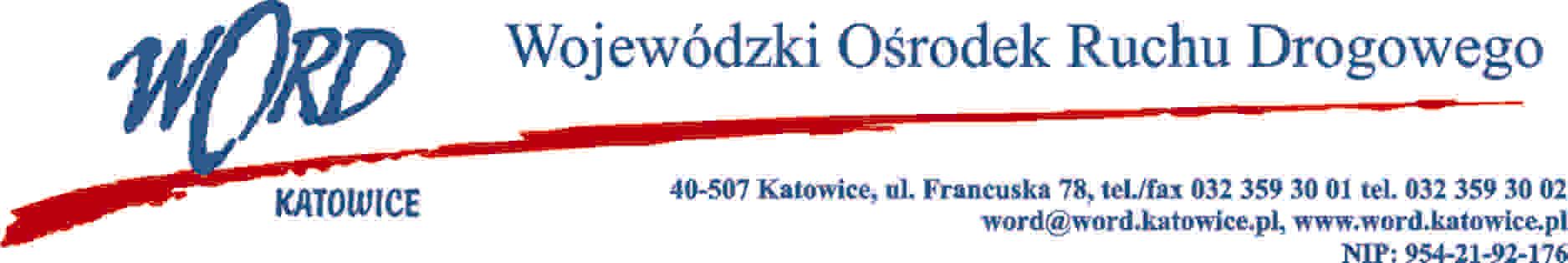 Postępowanie o udzielenie zamówienia publicznego o wartości poniżej 130.00 zł.Katowice 19.06.2022 r.AT-ZP.261.262.4.2023.ŁŻZapytanie ofertoweOpis przedmiotuOdnowienie lub dostarczenie 108 nowych certyfikatów kwalifikowanych na okres 24 miesięcy, do podpisu elektronicznego wraz z nową kartą kryptograficzną, programem do obsługi karty.Kryterium oceny ofert: Łączna cena brutto C(X) - 100 punktów, ustala się, że oferta z najniższą ceną brutto uzyska maksymalną ilość punktów w kryterium Łączna cena brutto C(X) tj. 100 pozostałe zostaną przeliczone wg wzoru. gdzie: C(X) – ilość punktów przyznana ofercie „x” za kryterium łączna cena brutto,K - cena brutto najniższa wśród cen zawartych w ofertach – cena oferty najkorzystniejszej,Kx - cena brutto zawarta w ofercie badanej „x”.Zamawiający oceniał będzie złożone oferty wyłącznie w oparciu o wskazane powyżej kryterium. Maksymalna liczba punktów, jaką może osiągnąć oferta po przeliczeniu ilości punktów przyznanych za kryterium wynosi 100 pkt. Zamawiający zastosuje zaokrąglenie wyników do dwóch miejsc po przecinku. W sytuacji, gdy Zamawiający nie będzie mógł dokonać wyboru najkorzystniejszej oferty z uwagi na to, że dwie lub więcej ofert przedstawiać będą taką samą cenę i innych kryteriów oceny ofert, Zamawiający wezwie Wykonawców, którzy złożyli te oferty, do złożenia w  terminie określonym przez Zamawiającego ofert dodatkowych zawierających nową cenę. Wykonawcy, składając oferty dodatkowe, nie mogą oferować cen wyższych niż zaoferowane w  uprzednio złożonych przez nich ofertach.Sposób obliczania ceny:Cena oferty musi być wyrażona w złotych polskich (PLN).Łączna cena brutto wyrażona w PLN z formularza ofertowego – załącznik nr 1 do zapytania ofertowego, traktowana będzie jako cena oferty i służyć będzie do oceny i porównania złożonych ofert w  ramach kryterium „Łączna cena brutto”.Wykonawcy zobowiązani są do zaokrąglenia cen do pełnych groszy, czyli do dwóch miejsc po przecinku, przy czym końcówki poniżej 0,5 grosza pomija się, a końcówki 0,5 grosza i wyższe zaokrągla się do 1 grosza.Rozliczenia między Zamawiającym a Wykonawcą będą prowadzone wyłącznie w złotych polskich.Wykonawca w przedstawionej ofercie winien zaoferować cenę jednoznaczną. Podanie ceny w  inny sposób, np. w „widełkach cenowych” lub zawierającej warunki i zastrzeżenia spowoduje odrzucenie oferty.Cena oferty nie podlega negocjacjom czy zmianom.W przypadku, gdy Wykonawca, który złożył najkorzystniejszą ofertę odstąpi od realizacji zamówienia to Zamawiający zwróci się z propozycją realizacji zlecenia do Wykonawcy, który w  postępowaniu uzyskał kolejną najwyższą liczbę punktów.Wymagania Zamawiającego.Termin płatności wynosi 14 dni od dnia doręczenia prawidłowo wystawionej faktury.Postanowienia końcowe.Oferta, która uzyska najwyższą liczbę punktów uznana zostanie za najkorzystniejszą.Ofertę należy złożyć w terminie do dnia 26.06.2023 roku do godz. 10:00 w formie elektronicznej (skan oferty) na adres zamowienia@word.katowice.pl.Osobą upoważnioną do kontaktu ze strony Zamawiającego jest: Łukasz Żurawik, tel. 785008219.Zamawiający informuje, iż przedmiotowe zapytanie ofertowe nie podlega przepisom ustawy Prawo zamówień publicznych z uwagi na wartość przedmiotu zamówienia i tym samym postępowanie może pozostać bez wyłonienia wykonawcy lub zostać odwołane bez podania przyczyny.Z-ca Dyrektora WORD KatowiceGrzegorz CiusZałącznik nr 1FORMULARZ OFERTY W POSTĘPOWANIU O WARTOŚCI NIEPRZEKRACZAJĄCEJ 130.000 złFORMULARZ OFERTOWYDane Wykonawcy: ……………….............................................................................................................................Adres: .........................................................................................................................................................................Numer telefon   ………………………Adres e-mail: ................................................................................................W odpowiedzi na Zapytanie ofertowe którego, przedmiotem jest wybór Odnowienie lub dostarczenie 108 nowych certyfikatów kwalifikowanych na okres 24 miesięcy, do podpisu elektronicznego wraz z nową kartą kryptograficzną, programem do obsługi karty.Oferujemy realizację przedmiotu zamówienia za:cena jednostkowa za jeden certyfikat brutto:………………………………………………………………….....złcena brutto za całość zamówienia tj. 108 certyfikatów:………………………………………………………….złsłownie: …………………………………………………………………………………………………..................Oświadczam, że zapoznałem się z opisem przedmiotu zamówienia i nie wnoszę do niego zastrzeżeń.Posiadam uprawnienia do wykonywania działalności lub czynności określonej przedmiotem niniejszego zamówienia.Posiadam wiedzę i doświadczenie.Dysponuję odpowiednim potencjałem technicznym do wykonania zamówienia.Znajduję się w sytuacji ekonomicznej i finansowej zapewniającej wykonanie zamówienia.Zobowiązuję się do wykonania zamówienia zgodnie z opisem zawartym w zapytaniu ofertowym i  niniejszą ofertą. Oświadczam, iż wszystkie dane zawarte w ofercie są zgodne z prawdą i aktualne w chwili składania oferty.Oświadczam (oświadczamy), że nie podlegamy wykluczeniu z postępowania o udzielenie zamówienia na podstawie art. 7 Ustawy z dnia 13 kwietnia 2022 r. (Dz.U. 2022 poz. 835) o  szczególnych rozwiązaniach w  zakresie przeciwdziałania wspieraniu agresji na Ukrainę oraz służących ochronie bezpieczeństwa narodowego.…......................................................................................podpis/y, pieczątki osoby/osób upoważnionych do reprezentowania WykonawcyLp.ParametrMinimalne wymagania1.Okres ważności certyfikatuCertyfikat kwalifikowany ważny 2 lata2.Rozmiar karty kryptograficznejRozmiar karty płatniczej3.Obsługiwany system operacyjnyWindows 10 (w wersji 32 i 64 bitowej), 4.OprogramowanieWspierające systemy wymienione w pkt.3, z polskim interfejsem użytkownika, umożliwiające składanie i weryfikację podpisu, zwane dalej oprogramowaniem:- oprogramowanie musi posiadać możliwość aktualizacji na stacjach roboczych bez konieczności podłączenia do Internetu- oprogramowanie musi umożliwiać podpisywanie wielu plików bez konieczności powtarzania nr PIN przy każdym pliku oraz umożliwiać składanie podpisu wielokrotnego,- powinno umożliwiać składanie podpisu elektronicznego pod plikami każdego typu i wielkości akceptowalnej przez systemy wymienione w pkt. 35.GwarancjaSprzęt i oprogramowanie wchodzące w skład zestawu objęte będą gwarancją w okresie ważności certyfikatu.W tym okresie Wykonawca zobowiązany będzie do wymiany:- uszkodzonych kart kryptograficznych – chipowych na nowe w terminie do 3 dni roboczych od momentu przekazania zgłoszenia przez Zamawiającego,Z gwarancji wyłączone będą uszkodzenia mechaniczne spowodowane przez użytkownika zestawu podpisu elektronicznego.6.Weryfikacja tożsamości oraz sposób odbioru zestawu podpisu elektronicznegoWykonawca zobowiązuje się do wizyt w naszych oddziałach terenowych celem rejestracji/weryfikacji w następujących godzinach:OT Bytom – 2-krotny dojazd: rano w godzinach 8:00 – 12:00 i drugi popołudniu w godzinach 15:30 do 19:00 OT Dąbrowa Górnicza - 2-krotny dojazd: rano w godzinach 8:00 – 12:00 i drugi popołudniu w godzinach 15:30 do 19:00 OT Jastrzębie Zdrój – 1 krotny dojazd w godzinach 8:00 – 14:00OT Katowice - 2-krotny dojazd: rano w godzinach 8:00 – 12:00 i drugi popołudniu w godzinach 15:30 do 19:00OT Rybnik – 1 krotny dojazd w godzinach 8:00 – 12:00OT Tychy – 1 krotny dojazd w godzinach 8:00 – 14:00dni do uzgodnienia, przy założeniu, że Użytkownicy otrzymają certyfikaty przed upływem ich ważności .Wykonawca musi posiadać przynajmniej jedną siedzibę lokalną, w  której można dokonać aktywacji/weryfikacji na terenie Katowic.7.ZgodnośćZestaw musi spełniać wymagania ustawy z dnia 5 września 2016 r. o usługach zaufania oraz identyfikacji elektronicznej tj. (Dz. U. z 2016r. poz. 1579 ze zm.)8.RealizacjaCzas dostarczenia karty z nowym podpisem wraz z weryfikacją tożsamości nie może być dłuższy niż 3 dni robocze od momentu zgłoszenia zapotrzebowania9.Wymiana certyfikatówWymiana odbywać się będzie sukcesywnie w miarę wygasania obecnie posiadanych z czego około 70 podpisów wygasa w dniu 1.07.2023 r. Zamawiający zobowiązuje się do powiadomienia wykonawcy o  konieczności wymiany kolejnych kart najpóźniej na 7 dni kalendarzowych przed wygaśnięciem certyfikatu.10Termin obowiązywania zleceniaDo dnia 31.07.2024 r. bądź do wyczerpania ilości certyfikatów przewidzianych w zamówieniu tj. 108 sztuk.11Aktualny dostawca certyfikatówCencert